                                              May 1, 2022Sunday Worship   Message The Good Life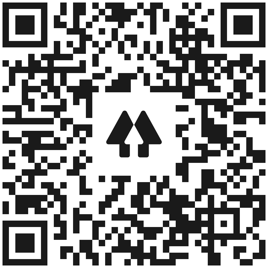                                                    Church Links                            sermon notes, music, giving, calendar   New World this week:        Mon. – May 2 – 9:00a.m (zoom)– Mon. Morning Men 	        Mon. – May 2 – 10:30a.m. -Sit N Sew        Tues. – May 3 – 9:30a.m. – Bible Babes        Tues. & Thurs – May  3 & 5– 7:00p.m. – Yoga - Mini MAC        Thur. – May 5  – (Zoom) - Pastor’s Bible Study         Thur. – May 5 – 6:30p.m. – Worship Rehearsal     Thur. – May 5 - 6:30p.m. – Men’s Bible StudyComing Events:May 1 –12:00   Spanish Sunday School                      Contact: Pastor ErendiraMay 1 – 5:00pm Montclair 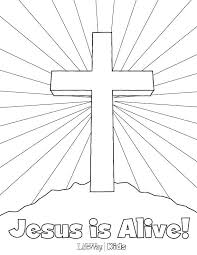 Altar FlowersAltar flowers are placed by C.F. and Kay Pratt in celebration of the 58th wedding anniversary. Current Prayer Requests:Ukraine, Zach Batiste, Cindy Galbaith’s nephews Kyle & Brent who are facing health issues, Gerald & Dee Lancaster, Cary Davis, Mike Schmittinger, Betty Kollman, Rick & Pam Arthur, Lyla Kehr, Nathan Simerly, Donna Cherry’s BIL Gary, Emily Cherry Oliver, Becky Hays, Mary Rhodes’ sister Judy, Keith Scally’s mom, Bill Allen, Mary Murray, Lauren, Ella, Garret, NW Staff & Day School staff & Children                                            c